TISKOVÁ ZPRÁVAKarviná 12. listopadu 2020FOTOGRAFIE ČLENŮ FOTOKLUBU KARVINÁ POMÁHAJÍ Členové Fotoklubu Karviná ve spolupráci s Regionální knihovnou Karviná a tiskovým Magistrátu města Karviné připravili pro veřejnost od 17. září do 29. října 2020 zajímavou charitativní aukci dvaceti vybraných fotografií. Na facebooku Karviná - oficiální stránka města tak čtenáři přihazovali finanční částky v komentářích k jednotlivým fotografiím. Získaný finanční obnos s originálním šekem obdržely z rukou náměstka primátora města Karviné Andrzeje Bizoně, který převzal záštitu nad prvním ročníkem této akce a předsedy fotoklubu Marka Běhana za rodinné centrum Happy Heart House Ivana Reisová a Zuzana Kolebačová.  „Děkuji všem zúčastněným, kteří se na dobročinné aukci fotografií členů Fotoklubu Karviná pro růžový domeček podíleli. Dražitelům děkuji za milé překvapení, tím byl vždy větší finanční obnos, než za jaký fotografie vydražili. Chtěl bych taky poděkovat tiskovému Magistrátu města Karviné, Martině Orgoníkové za obrovskou pomoc při realizaci tohoto nápadu a obětavou práci po celou dobu konání aukce a Janu Šimerdovi za plakátové grafiky, děkuji náměstkovi primátora města Karviné Andrzeji Bizoňovi za převzetí záštity nad tímto projektem a také ředitelce Regionální knihovny Karviná Markétě Kukrechtové za vstřícnost, pomoc a vytvoření potřebného místa pro vystavení fotografií. Věřím, že tato dobročinná aukce nebyla poslední a budu se těšit na další pokračování,“ uvedl Marek Běhan, předseda Fotoklubu Karviná.„Činnost členů fotoklubu ze své pozice náměstka primátora i jako příznivec krásných fotografií, sleduji velmi pozorně. Rád se osobně účastním vernisáží a jejich fotografie jsou obdivuhodné. Těší mě, když záštita nad projektem má smysl, vede k dobré věci a je vydařená. A musím uznat, že první ročník aukce fotografií byl opravdu zajímavým počinem, udělal radost jak Růžovému domečku, tak i majitelům vydražených fotografií. Tleskám skvělému nápadu Fotoklubu Karviná. Osobně se těším na další ročník, s jakou nabídkou fotografií nás členové fotoklubu překvapí a kdo bude tím obdarovaným tentokrát,“ uvedl náměstek primátora Andrzej Bizoń.A na co částka v Happy Heart House půjde? Zeptali jsme se Zuzany Kolebačové: „V první řadě bychom rády poděkovaly všem, kteří se na této krásné akci podíleli. Od zrodu myšlenky až po samotné předání. Jsme za částku, která se vybrala, nadšené a vděčné. Za obdržené penízky vybavíme naši tělocvičnu overbally, gymbally a do herny přibydou nové deskové hry pro věkovou kategorii 0-99 let. Jak se říká, kdo si hraje, nezlobí. Děkujeme moc.“ Své dojetí po převzetí finanční částky neskrývala také Ivana Reisová: „Myslím, že uspořádat charitativní aukci na pomoc začínajícím podnikatelům je skvělý nápad! Ráda bych proto touto cestou poděkovala pořadatelům a také všem lidem s velkým srdcem, kteří koupí fotografií štědře přispěli na aktivity našeho Šťastného domečku. Jsem velice mile potěšená, že se v dnešní nelehké době mezi námi najdou lidé, kteří rádi podpoří dobré dílo. Díky!“Prostor pro vystavení fotografií poskytla Regionální knihovna Karviná. „My v karvinské knihovně jsme moc rádi, že jsme se mohli zapojit do této skvělé charitativní akce. Návštěvníci měli možnost zhlédnout fotografie na pobočce v Karviné-Mizerově. Rádi se zapojíme do dalších akcí města, Fotoklubu Karviná a jiných institucí v našem městě.“Na počátku si členové Fotoklubu Karviná jen pohrávali s myšlenkou uspořádat charitativní aukci. Na svých několika schůzkách o tom debatovali, vybrali své fotografie a usnesli se na organizaci, které chtějí výtěžek věnovat. A tu opravdovou reálnou podobu jí dali právě čtenáři facebooku Karviná - oficiální stránka města tím, že se zapojili a do komentářů pod fotografie přihazovali částky. Zdenka Černínová, Emil Dostal, Lucia Humenská, Zuzka Janků, Barbora Javorková, Markéta Kukrechtová, Katka Slivková, Sváťa Sukopová a Markéta Tyrlíková, to jsou majitelé vydražených fotografií. Vydražená částka 6.950 korun putuje do Růžového domečku. Všichni majitelé fotografií se shodli na tom, že se velmi těšili na osobní dražbu na slavnostním ukončení v knihovně, a tak při jednotlivém převzetí fotografií věnovali více peněz, než původně za fotografie vydražili. Slavnostní ukončení aukce a osobní dražba po facebookovské aukci v Regionální knihovně Karviná nemohla proběhnout vzhledem k nouzovému stavu. Už teď se těšíme na druhý ročník a věříme, že vyjde jak aukce na facebooku, tak slavnostní osobní dražba v knihovně. Akce tohoto formátu se v Karviné uskutečnila poprvé, věříme, že bude mít tradici.Slavnostní předání peněz a postřehy aktérů najdete na https://www.facebook.com/196237217088208/posts/3735006123211282/.Majitele vydražených fotografií představíme na https://www.facebook.com/196237217088208/posts/3735316463180248/, součástí každé fotografie je i přímá řečjednotlivých dražitelů, máme jejich osobní souhlas na zveřejnění v médiích a telefonické kontakty pro případný rozhovor.Více se o uskutečněné charitativní aukci fotografií dozvíte na https://m.facebook.com/story.php?story_fbid=3571843746194188&id=196237217088208. Martina Orgoníková, DiS.redaktor a pracovník vztahů k veřejnosti
oddělení Kancelář primátora 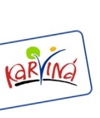 Statutární město Karviná - Magistrát města KarvinéAdresa: Fryštátská 72/1, 733 24 Karviná-FryštátTelefon: +420 596 387 437  GSM: GSM: +420 725 575 301, +420 603 768 288    Email  |   Web  |   Facebook  |   Twitter  |   Instagram  |   Youtue 